Universidade Federal da Paraíba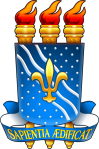 Centro de Ciências, Humanas, Sociais e Agrárias Repositório Institucional - RITermo de Autorização para Publicação Eletrônica no Repositório Institucional da UFPB*Identificação do Material Bibliográfico:	( ) Tese ( ) Dissertação ( ) MonografiaIdentificação do trabalho /autorGraduação em: ________________________________________________________________________________Programa de Pós-Graduação em: __________________________________________________________________Área de concentração (Tabela CNPQ/CAPES) : _______________________________________________________*Título: _______________________________________________________________________________________*Autor: ___________________________________________ RG: _________________*CPF: __________________telefones: _________________________________________ E-mail: ______________________________________*Orientador: _______________________________________ CPF: ____________ E-mail: _____________________Co-orientador: _____________________________________ CPF: ____________ E-mail: _____________________Total de páginas: ___________*Data de defesa: ____ / ____ / _______.*Data de entrega da cópia eletrônica do trabalho na versão final, corrigida, à secretaria do Programa: ___/___/_____.Informações sobre a publicação do trabalho1:Esse trabalho é confidencial?:  ( ) sim;	( ) não.Esse trabalho ocasionará registro de patente?:  ( ) sim;	( ) não.Qual é a amplitude da liberação da publicação?:  ( ) total;    ( ) parcial;   ( ) não pode ser publicada, exceto, o sumário.Em caso de publicação parcial, assinalar as permissões:(  ) sumário;   (  ) capítulos; especificar:______________; ( ) bibliografia; ( ) outros itens; especificar: ___________Em caso de publicação parcial, indicar restrições: __________________________________________Declaração do autor:Na qualidade de titular dos direitos de autor da publicação supracitada, de acordo com a Lei nº 9.610/98, autorizo à Universidade Federal da Paraíba – UFPB, a disponibilizar gratuitamente sem ressarcimento dos direitos autorais, conforme permissões assinadas acima, do trabalho em meio eletrônico, na Rede Mundial de Computadores, no formato especializado2, para fins de leitura, impressão e/ou download, a título de divulgação da produção científica gerada pela UFPB, a partir desta data.AUTOR                                                                                         ANUÊNCIA DO ORIENTADOR1 Esta classificação poderá ser mantida por até um ano a partir da data da defesa. A extensão deste prazo suscita justificativa junto à Coordenação do Programa.2 Texto (PDF); Imagem (JPG ou GIF); Som (WAV, MPEG, AIFF, SND); Vídeo (MPEG, AVI, QT); Outros (Específico da área).*preenchimento obrigatório